联系人(contact info)姓名(name):                              电话(phone):                       手机(cell phone):电子邮件(email address): 单位(Institute): 地址(address):  Purchase Information  Product name:							Catalog#:							Lot#			Distributor name（经销商）:  					Order date:	        				Received date: 	    	主要问题和处理意愿(Key problems observed & expectation):TECHNICAL SERVICE FORM (Western Blot)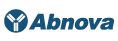 (Please ensure ALL of the questions are completed before returning the form. Thank you!)PRODUCT INFORMATION:Product name:                                ; Catalog #:                 ; Lot #:        TROUBLE SHOTTING SHEET:A. Problem and Previous ExperienceWhat is the specific problem you are experiencing? (e.g. no signal, multiple bands)                                                                      What size bands were expected? Expected MW:           KDaDid other lots of this product work in the past? Which lots? What were the results?B. Experimental conditionsSpecies (animal):              ; Sample type(name of cell line/tissue, ex Hela cell, liver tissue):              ; Lysis buffer:                                If transfected cell lysate was used, the accession number is                        (NCBI)How much sample was loaded on the gel?        ugWhat kind of gel was used? □Native gel       %; □SDS-PAGE       % What type of membrane was used? □PVDF or  □ nitrocellulose  □ _____________Blocking conditions: Solution:               ; Time:          ; Temperature:             Primary antibody:Dilution factor:          ; Diluent:          ; Incubation time:        ; Temperature:      The type of secondary antibody:                           Dilution factor:          ; Diluent:          ; Incubation time:        ; Temperature:      Has a secondary control been performed successfully (e.g. actin, tubulin)?                 What were the wash conditions for primary antibody and secondary antibody? solution:                   ; Time:                    ; Temperature:            What detection system was used and what were the exposure times for the film?The detection system:                              ; The exposure times:              G. Please attach the photo(s) of your Western blot (preferably scanned) with detailed descriptions of the contents of each lane (including the MW of expected band of each lane):